Меню на  30.04.2023г с 12-18 лет                                                                                   Медсестра ________ Горшкова Е.Ю.                                                                                                                      Утверждаю:                                                                              Директор ГОКУ «СКШИ г. Черемхово»  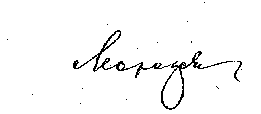                             Морозова Н.В.п/№ Наименование блюдаВыход блюдаЭнергетическая ценность1Каша манная молочная жидкая200,0               186,02Сливочное масло (порциями)10,074,93Сыр твердых сортов в нарезке15,054,53Чай с молоком и сахаром 200,052,94Салат овощной с яблоками115,041,45Апельсин 100,034,56Хлеб пшеничный70,0156,87Хлеб ржаной40,079,2                           Обед1Суп картофельный с клецками 250,0123,782Печень по-строгановски, макароны отварные120/180        254,66/249,573Кукуруза консервированная100,058,04Кисель из апельсинов180,0                54,05Хлеб пшеничный80,0179,26Хлеб ржаной30,059,4Полдник1Сок сливовый, запеканка из творога200/100131,2/221,62Яблоко свежее100,040,3Ужин1Кнели припущенные в молоке, картофельное пюре120/180               106,8/165,62Чай с лимоном200,027,63Хлеб пшеничный50,0112,04Хлеб ржаной50,099,0                               2 ужин    1Йогурт 2/5%240,0                 139,44